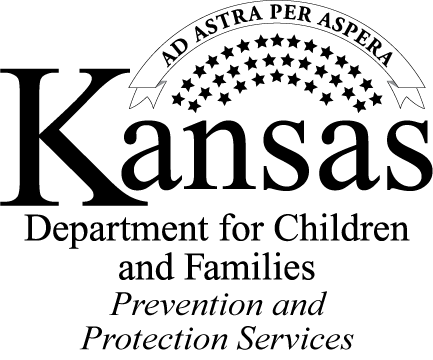 TO DCF SpecialistTO DCF SpecialistProvider Case Manager AgencyProvider Case Manager AgencyProvider Case Manager AgencyProvider Case Manager AgencyProvider Case Manager AgencyProvider Case Manager AgencyProvider Case Manager AgencyProvider Case Manager AgencyProvider Case Manager AgencyProvider Case Manager AgencyDate / TimeChild's Legal CountyChild's Legal CountyChild's Legal CountyChild's Legal CountyChild's Legal CountyChild's Legal CountyChild's Legal CountyRelease of CustodyRelease of CustodyRelease of CustodyRelease of CustodyInitialInitialInitialInitialCorrected CopyCorrected CopyCorrected CopyAWOLAWOLAWOLAWOLAWOLAWOLHospitalHospitalHospitalHospitalHospitalHospitalHospitalHospitalHospitalPlaced at HomePlaced at HomePlanned MovePlanned MovePlanned MovePlanned MoveRespiteRespiteRespiteRespiteVenue ChangeVenue ChangeVenue ChangeReinstatementReinstatementReinstatementReinstatementReinstatementReinstatementIn-TransitIn-TransitIn-TransitIn-TransitIn-TransitIn-TransitIn-TransitIn-TransitIn-TransitSECTION ISECTION ISECTION ISECTION ISECTION ISECTION ISECTION ISECTION ISECTION ISECTION ISECTION ISECTION ISECTION ISECTION ISECTION ISECTION ISECTION ISECTION ISECTION ISECTION ISECTION ISECTION ISECTION ISECTION ISECTION ISECTION ISECTION ISECTION IName of ChildName of ChildName of ChildDOBDOBFACTS Client ID #FACTS Client ID #FACTS Client ID #FACTS Case #FACTS Case #Court Case #Court Case #Court Case #Court Case #Court Case #Court Case #SECTION IISECTION IISECTION IISECTION IISECTION IISECTION IISECTION IISECTION IISECTION IISECTION IISECTION IISECTION IISECTION IISECTION IISECTION IISECTION IISECTION IISECTION IISECTION IISECTION IISECTION IISECTION IISECTION IISECTION IISECTION IISECTION IISECTION IISECTION IIProvider Staff AssignedProvider Staff AssignedProvider Staff AssignedProvider Staff AssignedWorker Phone #Worker Phone #Worker Phone #Worker Phone #Worker Phone #Worker Phone #Worker Phone #Worker Phone #SECTION IIISECTION IIISECTION IIISECTION IIISECTION IIISECTION IIISECTION IIISECTION IIISECTION IIISECTION IIISECTION IIISECTION IIISECTION IIISECTION IIISECTION IIISECTION IIISECTION IIISECTION IIISECTION IIISECTION IIISECTION IIISECTION IIISECTION IIISECTION IIISECTION IIISECTION IIISECTION IIISECTION IIIPrevious Placement Name and AddressPrevious Placement Name and AddressPrevious Placement Name and AddressFromFromFromFromToToReason for MoveReason for MoveReason for MoveDeleted PlacementDeleted PlacementDeleted PlacementDeleted PlacementDeleted PlacementDeleted RateDeleted RateDeleted RateDeleted Add on RateDeleted Add on RateDeleted Add on RateDeleted Add on RateDeleted Add on RateDeleted Add on RateSECTION IVSECTION IVSECTION IVSECTION IVSECTION IVSECTION IVSECTION IVSECTION IVSECTION IVSECTION IVSECTION IVSECTION IVSECTION IVSECTION IVSECTION IVSECTION IVSECTION IVSECTION IVSECTION IVSECTION IVSECTION IVSECTION IVSECTION IVSECTION IVSECTION IVSECTION IVSECTION IVSECTION IVDate of Current:Placement	ServiceDate of Current:Placement	ServiceDate of Current:Placement	ServiceDate of Current:Placement	ServiceDate of Current:Placement	ServiceDate of Current:Placement	ServicePlacement Name and Physical AddressPlacement Name and Physical AddressPlacement Name and Physical AddressPlacement Name and Physical AddressPlacement Mailing AddressPlacement Mailing AddressPlacement Mailing AddressPlacement Mailing AddressPlacement Mailing AddressPhone NumberPhone NumberPhone NumberRespite / HospitalizationRespite / HospitalizationRespite / HospitalizationRespite / HospitalizationStartStartEndEndCLARIS Case #CLARIS Case #CLARIS Case #FACTS Service Action CodeFACTS Service Action CodeFACTS Service Action CodeFACTS Service Action CodeFACTS Service Action CodeFACTS Service Source CodeFACTS Service Source CodeFACTS Service Source CodeFACTS Service Source CodeFACTS Service Source CodeChild has no siblings in Out of Home CareChild has no siblings in Out of Home CareChild has no siblings in Out of Home CareChild has no siblings in Out of Home CareChild has no siblings in Out of Home CareChild has no siblings in Out of Home CareChild has no siblings in Out of Home CareChild has no siblings in Out of Home CareChild has no siblings in Out of Home CareChild has no siblings in Out of Home CareChild has no siblings in Out of Home CareChild has no siblings in Out of Home CareChild has no siblings in Out of Home CareChild has no siblings in Out of Home CareChild has no siblings in Out of Home CareChild has no siblings in Out of Home CareChild has no siblings in Out of Home CareChild has no siblings in Out of Home CareChild has no siblings in Out of Home CareChild has no siblings in Out of Home CareChild has no siblings in Out of Home CareChild has no siblings in Out of Home CareChild has no siblings in Out of Home CareChild has no siblings in Out of Home CareChild has no siblings in Out of Home CareChild has no siblings in Out of Home CareChild has no siblings in Out of Home CareChild has no siblings in Out of Home Care"Same" District & School Name"Same" District & School NameAttending same school per instructions (SCO1N)Attending same school per instructions (SCO1N)Attending same school per instructions (SCO1N)Attending same school per instructions (SCO1N)Attending same school per instructions (SCO1N)Attending same school reason:Same school as before placement Same school with grade level change Parent movedSame school as permanent placement (APA, PCA) Same school, ILDoes not meet same school criteriaNot yet school ageAttending same school reason:Same school as before placement Same school with grade level change Parent movedSame school as permanent placement (APA, PCA) Same school, ILDoes not meet same school criteriaNot yet school ageAttending same school reason:Same school as before placement Same school with grade level change Parent movedSame school as permanent placement (APA, PCA) Same school, ILDoes not meet same school criteriaNot yet school ageAttending same school reason:Same school as before placement Same school with grade level change Parent movedSame school as permanent placement (APA, PCA) Same school, ILDoes not meet same school criteriaNot yet school ageSchool ChangesSchool ChangesSchool ChangesSchool ChangesSchool ChangesSchool ChangesSchool ChangesSchool ChangesSchool ChangesDistrict and School Name child is leavingDistrict and School Name child is leavingDistrict and School Name child is leavingDistrict and School Name child is leavingDistrict and School Name child is enteringDistrict and School Name child is enteringDistrict and School Name child is enteringDistrict and School Name child is enteringHas youth (in Foster Care) ever given birth or fathered a child?Has youth (in Foster Care) ever given birth or fathered a child?Has youth (in Foster Care) ever given birth or fathered a child?Has youth (in Foster Care) ever given birth or fathered a child?Yes	NoYes	NoYes	NoYes	NoYes	NoIs child placed with them?Is child placed with them?Is child placed with them?Is child placed with them?Yes	No	N/AYes	No	N/AYes	No	N/AYes	No	N/AYes	No	N/AICWA Inquiry Made?Yes	NoYes	NoYes	NoYes	NoYes	NoYes	NoYes	NoYes	NoICWA Applies?Yes	No	UnknownYes	No	UnknownYes	No	UnknownYes	No	UnknownYes	No	UnknownYes	No	UnknownYes	No	UnknownYes	No	UnknownVerified Date of DeterminationVerified Date of DeterminationVerified Date of DeterminationIf ICWA applies, has tribe been legally notified?If ICWA applies, has tribe been legally notified?If ICWA applies, has tribe been legally notified?Yes	NoYes	NoYes	NoYes	NoYes	NoYes	NoName of TribeName of TribeName of TribeSECTION VSECTION VSECTION VSECTION VSECTION VSECTION VSECTION VSECTION VSECTION VCessation of Monthly Payment and/or ClosureCessation of Monthly Payment and/or ClosureCessation of Monthly Payment and/or ClosureCessation of Monthly Payment and/or ClosureCessation of Monthly Payment and/or ClosureCessation of Monthly Payment and/or ClosureDateCessation of Monthly Payment and/or ClosureDateReturned Home & Released from DCF CustodyReturned Home & Released from DCF CustodyReturned Home & Released from DCF CustodyReturned Home & Released from DCF CustodyReturned Home & Released from DCF CustodyReturned Home & Released from DCF CustodyTransfer to KDOCReturned Home & NOT Released from DCF CustodyReturned Home & NOT Released from DCF CustodyReturned Home & NOT Released from DCF CustodyReturned Home & NOT Released from DCF CustodyReturned Home & NOT Released from DCF CustodyReturned Home & NOT Released from DCF CustodyChild Death DateCustodianship & Released from DCF CustodyCustodianship & Released from DCF CustodyCustodianship & Released from DCF CustodyCustodianship & Released from DCF CustodyCustodianship & Released from DCF CustodyCustodianship & Released from DCF CustodyReleased from DCF Custody- EmancipationAdoptive Placement FinalizedAdoptive Placement FinalizedAdoptive Placement FinalizedReleased from DCF Custody- Living with Other RelativeReleased from DCF Custody- Living with Other RelativeReleased from DCF Custody- Living with Other RelativeReleased from DCF Custody- Living with Other RelativeTransfer to Tribal CourtTransfer to Tribal CourtTransfer to Tribal CourtReleased from DCF Custody- RunawayReleased from DCF Custody- RunawayReleased from DCF Custody- RunawayReleased from DCF Custody- RunawayVenue Change (referral date to new CW/CBS Provider)Venue Change (referral date to new CW/CBS Provider)Venue Change (referral date to new CW/CBS Provider)Released from DCF Custody- Transfer to Other Agency Reason:Released from DCF Custody- Transfer to Other Agency Reason:Released from DCF Custody- Transfer to Other Agency Reason:Released from DCF Custody- Transfer to Other Agency Reason:Released from DCF Custody- While Placed at HomeReleased from DCF Custody- While Placed at HomeReleased from DCF Custody- While Placed at HomeReleased from DCF Custody- While Placed at HomeSECTION VISECTION VISECTION VISECTION VISECTION VISECTION VISECTION VISECTION VISECTION VISECTION VIChange of status for sibling(s) remaining in the homeChange of status for sibling(s) remaining in the homeChange of status for sibling(s) remaining in the homeChange of status for sibling(s) remaining in the homeChange of status for sibling(s) remaining in the homeChange of status for sibling(s) remaining in the homeChange of status for sibling(s) remaining in the homeChange of status for sibling(s) remaining in the homeChange of status for sibling(s) remaining in the homeChange of status for sibling(s) remaining in the homeName of SiblingDOBClient ID # (if known)Client ID # (if known)AddAddRemoveDeleteEffective DateEffective Date